Alla Dirigente Scolastica          IIS GIUSEPPE BROTZUQuartu Sant’ElenaRICHIESTA DI PARTECIPAZIONE PROGETTO DI POTENZIAMENTO LINGUA SPAGNOLA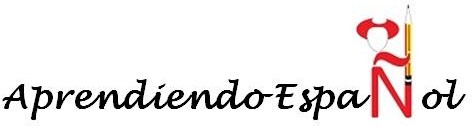 a.s 2022/2023I sottoscritti	 	(madre) e	(padre) (o chi esercita la responsabilità genitoriale) dell’alunno/a		, ,nato/a a   	classe	sez.  	(prov.	) il 	/	/	, frequentante laCHIEDONO CHEil/la proprio/a figlio/a possa partecipare al Progetto di Potenziamento dal titolo “Aprendiendo Español” CLIL STORIA DELL’ARTE. Il corso si articola in 24 ore di lezioni e si svolge in continuità con le lezioni curricolari il giovedì dalle 12.30 alle 13.30 (classi su 6 gg. settimanali) e dalle 13.30 alle 14.30 (classi su 5 gg. settimanali).Gli alunni che aderiscono al progetto si impegnano alla frequenza per l’intera durata dello stesso.È previsto il riconoscimento di un credito scolastico e il rilascio di un attestato per ogni alunno che avrà frequentato con profitto almeno il 75% delle lezioni.Quartu Sant’Elena,  	Firma dei genitoriI dati personali raccolti saranno trattati, anche con strumenti informatici, esclusivamente nell’ambito del procedimento per il quale la presente dichiarazione viene resa e che al riguardo competono al sottoscrivente tutti i diritti previsti dal Decreto legislativo 30 giugno 2003, n. 196 e dal R.E. 2016/679.